KURZPROFIL		   Schreiner EBA Beruf / Berufskenntnisse 	Schreiner EBALeidenschaftlicher Monteur mit Erfahrung im Innenausbau (Möbel, Küchen)Alle anfallenden Arbeiten als Bank und Montageschreiner. Montieren von Fenstern und Türen im Innen- und Aussenbereich	
Berufliche TätigkeitenKonditionenEINTRITT	nach Vereinbarung IHR KONTAKT:	Arben MakolliTELEFON:	031 992 10 24E-MAIL:	arben.makolli@artifex-personal.chNAMEAjetiVORNAMENathanaelBERUFSchreinerGEBURTSDATUM11.10.1995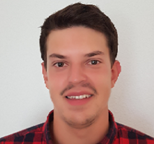 NATIONALITÄTSchweizWOHNORTMünsingenMOBILITÄTÖffentliche Verkehrsmittel 2017 - 2019ISP Küchen AG, Gümligen / Schreinerei Dubs AG, Münsingen / Schwab AG / Muesmatt AG, Bern 
Angestellt als Schreiner2014 - 2017Temporäre Einsätze über artifex Personal AG als SchreinerWirz Holzbau AG, BernSteimle Fenster AG, BernSchwab AG, Bern2012 - 2014Technische Fachschule, Bern
Ausbildung zum Schreiner EBA